Приложение.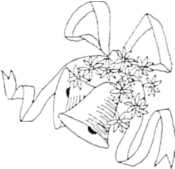 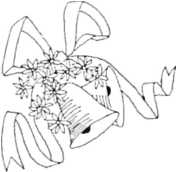 Mr. and Mrs. B Websterrequest the pleasure of your companyat the wedding of their daughterBelinda CatherinetoMark Stephenson of Mr. and Mrs. J Collins of 13 Newbury Road, Camford.The service will be at St Andrew’s Church, Binglley Roadat .m. on Saturday 29th  Novemberwith a reception atthe Royal Avon Hotel from 12 noon to 3 p.m.Wedding Quiz.Who had problems with the law?Who has been having serious financial difficulties?Who has a drinking problem?Who has been divorced for two years?Who has had lots of girlfriends and like to go to nightclubs?Who was secretly engaged for many years but broke up?Who went to university only because father paid a lot of money?Who worked as a dancer in a famous nightclub?Who has a secret girlfriend? Now, let’s check the results. What are your answers to these questions?The Wedding.Ex. I Who is at the Wedding?The bride   The bride is the woman who is getting married.The groom   The groom (or bridegroom) is the man who is getting married. The best man   The best man is a friend or brother of the groom. He stands with the groom during the wedding. He’s the one who looks after the ring.The bride’s father   He’s one that stands with the bride during the wedding. He ‘gives her away’. (If her father is dead, an uncle, brother or friend ‘gives her away’.)The vicar   A vicar is a priest of the Church of England. In Britain you can get married in a registry office or in a church.The bridesmaids (girls) and pages (boys)   They’re the children who walk behind the bride. They’re the ones that help her with her long dress.Ex. II “Waiting at the Church”Fill  in the gaps with missing words:Uncle Roland, Belinda, hole, Mark, minute, Mark, ring, Clive, two hundred, pocket, wedding car.Clive Well, everybody’s here now.Mark Except . . . .Clive Calm down, . . . . . She’ll be here in a minute. Who’s bringing her?Mark Her . . . . . . . You know, he’s the one that’s got the business.Clive Oh, right.Mark Have you got the . . . . ?Clive Yes, it’s in my . . . . . . . Hold on . . . It isn’t there any more. That’s funny. It was in this pocket  . . . or was it this one?Mark Oh, come on, . . . . !Clive It’s here somewhere . . . . Oh, no, there’s a . . . .Mark That ring was . . . . . . pounds . . .Clive I’m sorry, I’m sorry, . . . . I’ll find it.Ex III. Look throught the sentences and say if it is true or not and give right information.Terry is Mark’s brother.Terry takes photographs.Clive is going to buy a ring.Clive has got any money to buy a ring.Mark hasn’t got a ring, a best man and a bride.Timetable.Mrs. Webster & bridesmaids to the churchWedding car collects Belinda, Me. Webster11.00   Wedding service11.30   Photographs outside the church12.00   Reception at the Royal Avon Hotel1.00     Lunch1.45     Speeches2.00     Cut the wedding cake3.00     Belinda and Mark leave the reception3.45     Arrive at the airport5.15     Plane leaves the airport7.45     Arrive in Majorca for the honeymoonRole cards.You are Charlie Richards, the best man. You work at a bank in the city.You know that the groom had problems with the law and has been arrested at least once!You are John/Jane Fletcher, a friend of the groom's family. You are a retired doctor. You know that the groom's father has been having serious financial difficulties. It is a good thing that the bride's family is rich!You are Mrs. Emily Watson. You are the groom's godmother. You are retired. You love your godson (the groom) very much,but you are worried he has a drinking problem!You are Paul/Paula Jones. You are a friend of the groom's. You are a medical student. You know that the groom's parents have been divorced for two years. You are Kylie/Keith Griffith. You are a friend of the groom's.You are the owner of a well-know nightclub. You know that the groom has had LOTS of girlfriends and he likes to go I to nightclubs. He met his bride at one!You are Jennifer Andrews, the maid of honor. You have known the bride for fifteen years. You work as a model. You know that the bride was secretly engaged to your brother for many years but they broke up.You are Debbie Harris, a friend of the bride's father(you are actually his secret girlfriend, but don’t tell anyone!)You are a dance instructor. You know that the bride went to university only because her father paid a lot of money!You are Sam/Samantha Williams. You are a friend of the bride's. You are a hairdresser. You know that the bride worked as a dancer in a famous nightclub.You are Peter/Petra Donovsky. You are a business associate of the bride's father (you decide what the business is).You don't trust the groom or anybody in his family. In your opinion, they are all dishonest.You are AnnMarie Meller. You are a friend of the bride's mother. You are a widow (your husband died two years ago).You have heard that the bride's father has a secret girlfriend, a young woman from the city.Wedding vocabularyCrossword by Agata Zieba-Warchoiak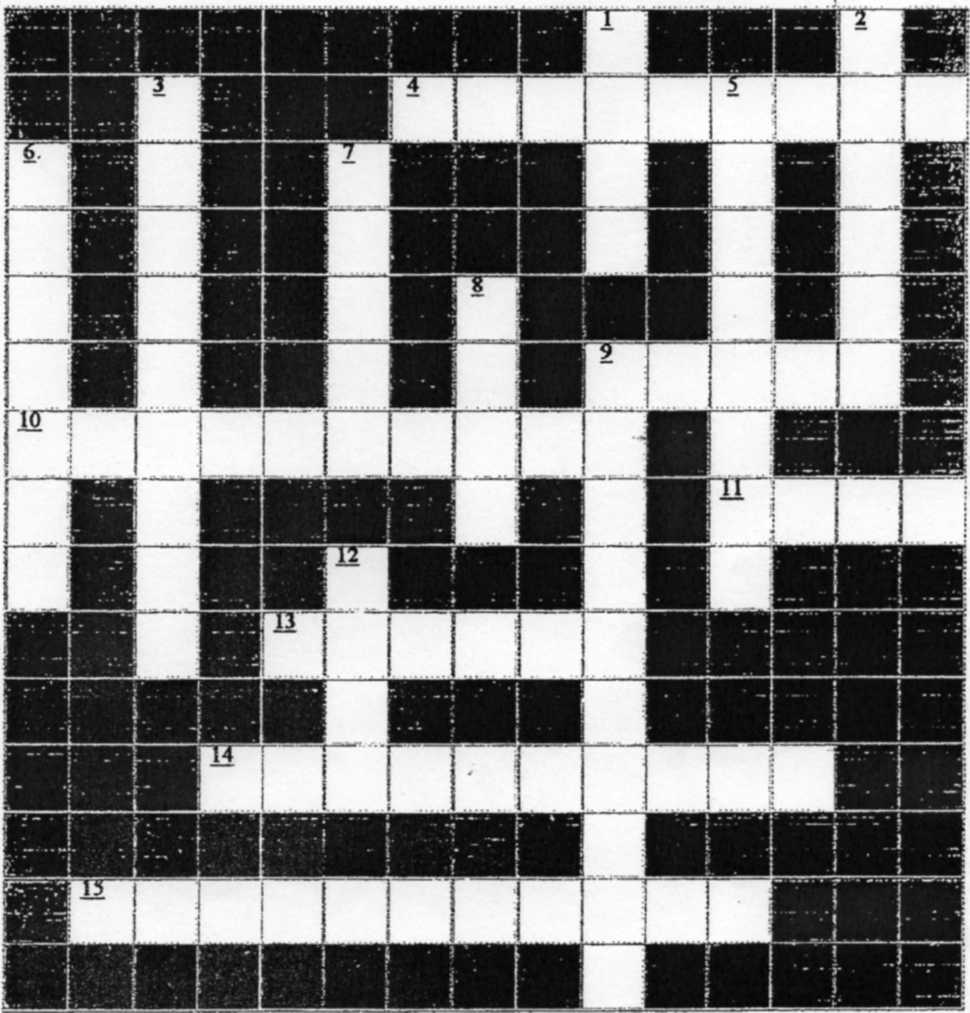 Down: 1. covering of fine net worn by a bride to hide her faceDown: 2. two people, esp. a man and woman togetherDown: 3. party after a wedding ceremonyAcross: 4. holiday taken by a newlywed coupleDown: 5. Segal union between a man and womanDown: 6. male friend or relative of a groom who supports him at his weddingDown: 7. man on his wedding dayDown: 8. traditionally cut by a young couple at their receptionDown: 9. young woman or girl attending a bride at her weddingAcross: 9. woman on her wedding dayAcross: 10. person who likes trying to find a husband for a girlAcross: 11. long dress for special occasionsDown: 12. usually a golden one, given to the bride by the groomAcross: 13. man to whom a girl is engaged to be marriedAcross: 14. agreement to manyAcross: 15. a sign at the back of newlyweds' car